ROBOT IZ ODPADNEGA MATERIALAPri delu boste  potrebovali:RAZLIČNE KOSE KARTONOV, LEPENK, PAPIRJA (LAHKO SI POMAGAŠ KAR Z EMBALAŽO RAZLIČNIH ŽIVIL, ŠKATLAMI), NARAVNI MATERIAL (VEJICE, PALICE, …)LAHKO TUDI DRUGI MATERIAL (VRVICE, TANJŠA ŽICA ITN.), ŠKARJE, LEPILO, MORDA CELO LEPILNO PIŠTOLO, ČE TI BODO POMAGALI STARŠI.OBLIKOVAL BOŠ ROBOTA, KI MORA BITI STABILEN. ROBOT MORA STATI NA NOGAH. VELIKOST ROBOTA NI POMEMBNA.POLEPI GA S KOSI ČASOPISNEGA PAPIRJA.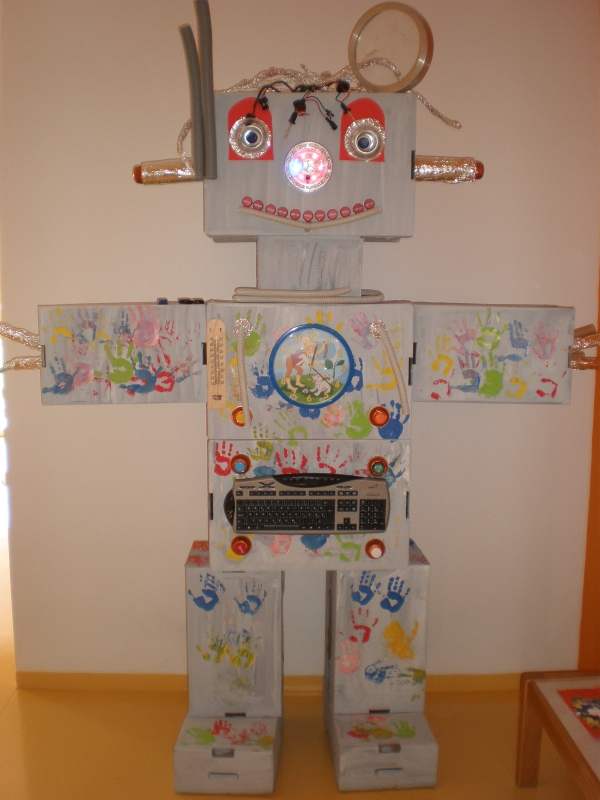 NEKAJ PRIMEROV : 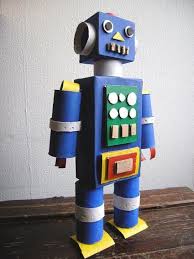 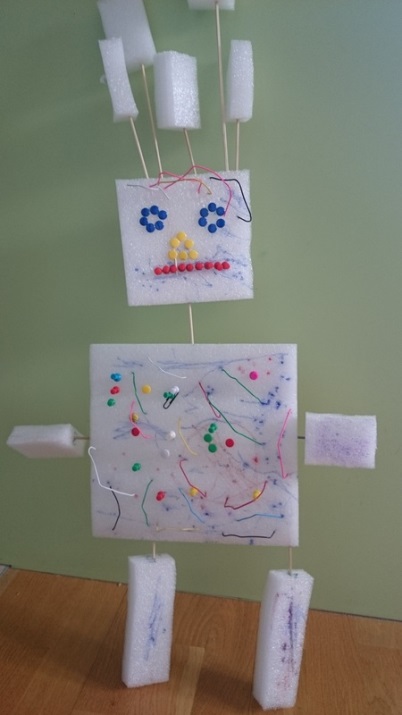 